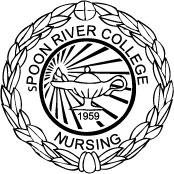 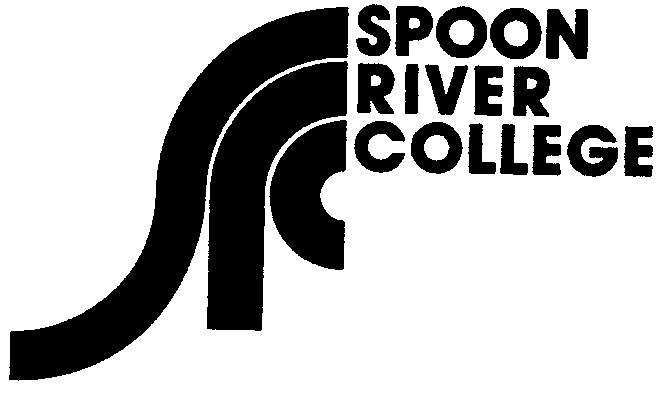 Associate Degree in Nursing with Practical Nursing Exit OptionPHYSICAL AND IMMUNIZATION FORMAll areas are required to be completed for acceptance as a completed physical for the SRC Nursing program.NURSING STUDENT APPLICANT INFORMATION (to be completed by  applicant):Last Name                                  		First Name                 Middle InitialHome Address (Number and Street)         City/Town                                             State       Zip Code       Date of BirthHome Telephone Number                               Alternate Telephone NumberIMMUNIZATION INFORMATION (to be completed by the physician):To the examining physician: Comment on all positive answers and indicate date of disease, immunization, or results of immunity lab tests.  Having disease as a child without proof of immunizations will required titer showing immunity.*Mumps immunization: must have been received after 1979 or immunity from disease (titer) confirmed by a physician.  *Tdap booster: required documentation of booster if immunization was not within the last ten years. *Tuberculosis testing: TB test must be current.  A baseline 2-step test is required for all students who have not had a previous 2-step.  A one step test is required each year thereafter. Provide date given and date read along with results for both.   A negative chest X-ray and yearly physician documentation of negative physical signs and symptoms of tuberculosis is required for any positive TB skin test.  PHYSICAL INFORMATION (to be completed by the physician):Height ________ Weight  ________ Blood Pressure  ________ Corrected Vision: Right   20/_____  Left   20/_____Physician’s Signature ______________________________________________________ 	Date_____________Print Last Name __________________________________________________________Address _________________________________________________________________________________________Phone __________________________________________________________________Rev’d TS 10/2018DISEASE            DATE OF IMMUNIZATION            DATE OF IMMUNIZATION            DATE OF IMMUNIZATIONDATE OF DISEASELAB RESULTS/COMMENTS1st  2nd  3rd  4thDATE OF DISEASELAB RESULTS/COMMENTSChickenpoxChickenpoxMeasles* MumpsRubellaRubellaPolioPolioDPTBooster Tetanus-Diphtheria Pertussis*Tuberculosis testingHepatitis BHepatitis BAny abnormalities of the following areas?YESNOIF YES, PLEASE EXPLAIN.(include current treatments)Head, Ears, Nose, or ThroatEyesRespiratoryCardiovascularGastrointestinalGenitourinaryHerniaMusculoskeletalMetabolic/EndocrineNeurologicalPsychiatricSkinLymph NodesYESNOIF YES, PLEASE EXPLAIN.(Attach additional sheets as necessary)Is there loss or serious impaired function of any organ or limb?Is there any back impairment or lifting restrictions? (need to be able to individually lift a minimum of 50 lbs)Do you have any recommendations for any physical or emotional/psychological restrictions? Is there any reason the student cannot physically or emotionally/psychologically participate in the nursing program?